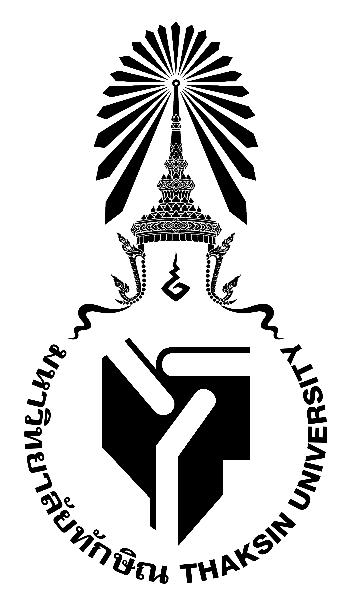 มคอ. 3 รายละเอียดของรายวิชาCourse Specificationรหัสวิชา 0308311ชื่อวิชา การสอนจุลภาคและประสบการณ์วิชาชีพครูMicroteaching and Teacher Experiencesรายวิชานี้เป็นส่วนหนึ่งของหลักสูตรหมวดวิชาชีพครู   หลักสูตรปรับปรุง  พ.ศ. 2560คณะศึกษาศาสตร์มหาวิทยาลัยทักษิณสารบัญหมวด									หน้าหมวดที่ 1	ข้อมูลทั่วไป							1หมวดที่ 2	จุดมุ่งหมายและวัตถุประสงค์					2หมวดที่ 3	ลักษณะและการดำเนินการ					3หมวดที่ 4	การพัฒนาผลการเรียนรู้ของนิสิต					3หมวดที่ 5	แผนการสอนและการประเมินผล					9หมวดที่ 6	ทรัพยากรประกอบการเรียนการสอน				11หมวดที่ 7	การประเมินและปรับปรุงการดำเนินการของรายวิชา			13รายละเอียดของรายวิชาหมวดที่  1  ข้อมูลทั่วไป1.  รหัส ชื่อรายวิชา จำนวนหน่วยกิต รายวิชาที่ต้องเรียนมาก่อน รายวิชาที่เรียนพร้อมกัน 
และคำอธิบายรายวิชา 	0308311  การสอนจุลภาคและประสบการณ์วิชาชีพครู    2 (1-2-3)                             	Microteaching and Teacher Experience                             บุรพวิชา : (ถ้ามี) -ควบคู่ : (ถ้ามี) -		ฝึกทักษะการจัดการเรียนรู้ระหว่างเรียน การแก้ปัญหาการจัดการเรียนรู้ในสถานการณ์จำลองทั้งการสอนแบบเดี่ยวและแบบทีม ฝึกสังเกตวิเคราะห์สังเคราะห์ประเมินผล เสนอแนะแนวทางเพื่อพัฒนาการจัดการเรียนรู้และศึกษางานที่เกี่ยวข้องกับวิชาชีพครู การออกแบบเครื่องมือวัดผล การตรวจให้คะแนนและตัดสินผลการเรียน การสอนภาคปฏิบัติและการให้คะแนน การจัดการศึกษาบูรณาการความรู้ ปฏิบัติการสอนประสบการณ์วิชาชีพครู วางแผนศึกษาผู้เรียน สังเกต สัมภาษณ์ รวบรวมข้อมูลด้วยวิธีการต่างๆ นำเสนอผลการศึกษาวิจัยแก้ปัญหาผู้เรียนร่วมกับสถานศึกษาในการพัฒนาปรับปรุงหลักสูตรและนำหลักสูตรไปใช้ ฝึกจัดทำแผนการจัดการเรียนรู้เพื่อจุดประสงค์การสอนที่หลากหลาย สามารถปฏิบัติการสอน ออกแบบทดสอบวัดและประเมินผลผู้เรียน เพื่อพัฒนาความเป็นครูมืออาชีพ	  Practice of learning of management for teachers during class time; solving problems of both single and team learning-teaching simulation; observation practice of analysis,syntheis and evaluation; providing guidelines to improve learning management and work related to teacher profession assessment design; grading correction and evaluation; teaching practice and scoring; management of integrated knowledge; teaching practicum; planning of learning learners,  observing, interviewing and data collecting with different methods; presenting research educational findings to solve learners' problems with institutions in improving curriculum and applying curriculum for making learning plans to meet various teaching objectives; ability of teaching practice, designing,evalauting and assessing learners leading for professional teachers2.  หลักสูตรและประเภทของรายวิชาหลักสูตรการศึกษามหาบัณฑิต สาขาวิชาเทคโนโลยีและสื่อสารการศึกษา เป็นรายวิชาเอกบังคับศึกษาทั่วไปวิชาเฉพาะ  วิชาพื้นฐานเฉพาะด้าน (ถ้ามี)วิชาเอก      วิชาเอกบังคับ               วิชาเอกเลือกวิชาโท วิชาประสบการเชิงปฏิบัติ (ถ้ามี)3.  อาจารย์ผู้รับผิดชอบรายวิชาและอาจารย์ผู้สอนอาจารย์ผู้รับผิดชอบรายวิชา : ผู้ช่วยศาสตราจารย์ ดร. มณฑนา  พิพัฒน์เพ็ญอาจารย์ผู้สอน : ผู้ช่วยศาสตราจารย์ ดร.พัศรเบศวณ์   เวชวิริยะสกุล4.  ภาคการศึกษา/ ชั้นปีที่เรียนภาคเรียนที่ 2/2562 /ชั้นปีที่ 3 ภาคเรียนที่ 25.  สถานที่เรียนอาคารเรียนรวม มหาวิทยาลัยทักษิณ6.  วันที่จัดทำหรือปรับปรุงรายละเอียดของรายวิชาครั้งล่าสุด4  พฤศจิกายน  2562หมวดที่  2  จุดมุ่งหมายและวัตถุประสงค์1.  จุดมุ่งหมายของรายวิชา  :  เพื่อให้นิสิต	1.1  มีความรู้ ความเข้าใจเกี่ยวกับงานที่เกี่ยวข้องกับวิชาชีพครูและการจัดการศึกษาในสถานศึกษาของประเทศไทย          1.2  มีความมุ่งมั่นที่จะฝึกปฏิบัติงานในวิชาชีพครูและการจัดการศึกษาในสถานศึกษา          1.3  มีความรู้ ความเข้าใจ และมุ่งมั่นที่จะฝึกปฏิบัติตามบทบาทของครู  การทำความเข้าใจพฤติกรรมนักเรียน	1.4  มีความรู้ ความเข้าใจเกี่ยวกับการเป็นครูมืออาชีพ และฝึกปฏิบัติตามแนวทางของการเป็นครูมืออาชีพ          1.5  มีความรู้ ความเข้าใจและมุ่งมั่นฝึกปฏิบัติเกี่ยวกับการออกแบบกิจกรรม  นวัตกรรมการเรียนรู้ และสื่อการเรียนรู้ รวมทั้งมุ่งมั่นในการฝึกปฏิบัติ          1.6  มีความมุ่งมั่นและพัฒนาการจัดการเรียนรู้ในชั้นเรียน และการปฏิบัติงานครู          1.7  สามารถวิเคราะห์งานที่เกี่ยวข้องกับวิชาชีพครูและสร้างเป็นองค์ความรู้ที่ได้จากประสบการณ์จริงของการเรียนรู้2.  วัตถุประสงค์ของรายวิชาเนื่องจากสถานการณ์ทางสังคมและการพัฒนาทางตามแผนพัฒนาเศรษฐกิจและสังคมแห่งชาติฉบับที่12 (พ.ศ.2560 – 2564) ที่ทำให้ประเทศไทยต้องเผชิญกับความเปลี่ยนแปลง ทั้งโครงสร้างประชากร การแข่งขันในด้านอาชีพและการมีงานทำ จึงต้องมีการเตรียมความพร้อมในการพัฒนาคน ให้สามารถปรับตัวพร้อมรับการเปลี่ยนแปลงในอนาคตอย่างรู้เท่าทัน ดังนั้นการพัฒนาคนผ่านวิชาชีพครูในรายวิชา ซึ่งมีความสอดคล้องกับกรอบมาตรฐานคุณวุฒิการศึกษาระดับอุดมศึกษา จึงสะท้อนกระบวนการบ่มเพาะครูบนฐานคิดความเป็นวิชาชีพชั้นสูง ที่สอดคล้องกับกรอบมาตรฐานคุณวุฒิการศึกษาระดับอุดมศึกษาและสามารถนำไปใช้ในการประกอบวิชาชีพครูได้อย่างเข้มแข็ง หมวดที่  3  ลักษณะการดำเนินการ1.  จำนวนชั่วโมงที่ใช้ต่อภาคการศึกษาคำชี้แจงภาคการศึกษาคิดเป็นไม่น้อยกว่า 15 สัปดาห์2.  จำนวนชั่วโมงต่อสัปดาห์ที่ และช่องทางในการให้คำปรึกษาแนะนำทางวิชาการแก่นิสิตเป็นรายบุคคล              2  ชั่วโมง/สัปดาห์  โดยแจ้งให้ทราบพร้อมกับการอธิบายรายวิชาในชั่วโมงแรกหมวดที่ 4 การพัฒนาผลการเรียนรู้ของนิสิต1.	แผนที่การกระจายความรับผิดชอบ (นำข้อมูลจาก ข้อ 3 หมวดที่ 4 ในเล่ม มคอ.2)หมวดที่  5  แผนการสอนและการประเมินผล1.  แผนการสอน2.  แผนการประเมินผลการเรียนรู้หมวดที่  6  ทรัพยากรประกอบการเรียนการสอนhttp://www.trf.or.th  สำนักงานคณะกรรมการส่งเสริมวิทยาศาสตร์ วิจัยและนวัตกรรม (สกสว.).http://www.onec.go.th/onec-web สำนักงานเลขาธิการสภาการศึกษาhttp://www.nrct.go.th  สำนักงานการวิจัยแห่งชาติhttps://www.mhesi.go.th/home/ กระทรวงการอุดมศึกษา วิทยาศาสตร์ วิจัย และนวัตกรรมhttp://www.ksp.or.th/ สำนักงานเลขาธิการคุรสภาหมวดที่  7  การประเมินและปรับปรุงการดำเนินการของรายวิชาบรรยายสอนเสริมการฝึกปฏิบัติ/การฝึกงานภาคสนามการศึกษาด้วยตนเอง15 ช.ม./ภาคเรียน-3045 ช.ม./ภาคเรียนรายวิชา1. คุณธรรม จริยธรรม1. คุณธรรม จริยธรรม1. คุณธรรม จริยธรรม2. ความรู้2. ความรู้2. ความรู้2. ความรู้2. ความรู้2. ความรู้3. ทักษะทางปัญญา3. ทักษะทางปัญญา3. ทักษะทางปัญญา3. ทักษะทางปัญญา3. ทักษะทางปัญญา4. ทักษะความสัมพันธ์ระหว่างบุคคลและความรับผิดชอบ4. ทักษะความสัมพันธ์ระหว่างบุคคลและความรับผิดชอบ4. ทักษะความสัมพันธ์ระหว่างบุคคลและความรับผิดชอบ4. ทักษะความสัมพันธ์ระหว่างบุคคลและความรับผิดชอบ5. ทักษะการวิเคราะห์เชิงตัวเลข การสื่อสารและเทคโนโลยีสารสนเทศ5. ทักษะการวิเคราะห์เชิงตัวเลข การสื่อสารและเทคโนโลยีสารสนเทศ5. ทักษะการวิเคราะห์เชิงตัวเลข การสื่อสารและเทคโนโลยีสารสนเทศ5. ทักษะการวิเคราะห์เชิงตัวเลข การสื่อสารและเทคโนโลยีสารสนเทศ6. ทักษะด้านการจัดการเรียนรู้6. ทักษะด้านการจัดการเรียนรู้6. ทักษะด้านการจัดการเรียนรู้6. ทักษะด้านการจัดการเรียนรู้วิชา 0308311  การสอนจุลภาคและประสบการณ์วิชาชีพครู          2 (1-2-3)                             1.11.21.32.12.22.32.42.52.62.63.13.23.33.44.14.24.34.44.45.15.25.36.16.26.36.4วิชา 0308311  การสอนจุลภาคและประสบการณ์วิชาชีพครู          2 (1-2-3)                             ผลการเรียนรู้ผลการเรียนรู้วิธีการสอนวิธีการประเมินผล1. ด้านคุณธรรม จริยธรรม1. ด้านคุณธรรม จริยธรรม1.1 มีความรู้ความเข้าใจในมโนทัศน์เกี่ยวกับคุณธรรมพื้นฐาน จรรยาบรรณของวิชาชีพครูและ ค่านิยมที่พึงประสงค์สำหรับการสร้างสรรค์สังคมแห่งความพอเพียงและยั่งยืน1) จัดกิจกรรมการเรียนรู้ เพื่อให้เกิดการวิเคราะห์ สะท้อนคิดเป็นรายบุคคล และเป็นกลุ่ม เพื่อสร้างความเข้าใจตนเอง และสะท้อนผลการเรียนรู้2) จัดกิจกรรมการเรียนรู้ ด้วยการแสดงบทบามสมมติ กิจกรรมกลุ่ม กิจกรรมบำเพ็ญประโยชน์3) เรียนรู้จากต้นแบบการเป็นครูดีของผู้สอน หรือบุคคลในสังคม โรงเรียน4) จัดกระบวนการเรียนรู้เพื่อสร้างวัฒนธรรมองค์กรที่ดี เช่น ความมีระเบียบวินัย5) สอดแทรกเรื่องคุณธรรม จริยธรรมในกระบวนการเรียนรู้ทุกครั้ง-ประเมินจากการสังเกตพฤติกรรมในชั้นเรียน การเข้าเรียน-ประเมินจากการสังเกตความพร้อมเพรียงในการร่วมกิจกรรม-นิสิตประเมินผลการเรียนรู้ด้วยตนเอง -โรงเรียนร่วมประเมินนิสิตจากการเรียนรู้และปฏิบัติฝึกปฏิบัติเรียนรู้งานการสอน และการปฏิบัติงานของครู1.2 ยอมรับในคุณค่าของความแตกต่างหลากหลายและสามารถวิเคราะห์ สังเคราะห์ ประเมิน และนำความรู้เกี่ยวกับคุณธรรมพื้นฐานและจรรยาบรรณของวิชาชีพครูและค่านิยมที่พึงประสงค์ไปประยุกต์ใช้ในการดำรงชีวิตและประกอบวิชาชีพ เพื่อสร้างสรรค์สังคมแห่งความพอเพียง ยั่งยืน และมีสันติสุข1) จัดกิจกรรมการเรียนรู้ เพื่อให้เกิดการวิเคราะห์ สะท้อนคิดเป็นรายบุคคล และเป็นกลุ่ม เพื่อสร้างความเข้าใจตนเอง และสะท้อนผลการเรียนรู้2) จัดกิจกรรมการเรียนรู้ ด้วยการแสดงบทบามสมมติ กิจกรรมกลุ่ม กิจกรรมบำเพ็ญประโยชน์3) เรียนรู้จากต้นแบบการเป็นครูดีของผู้สอน หรือบุคคลในสังคม โรงเรียน4) จัดกระบวนการเรียนรู้เพื่อสร้างวัฒนธรรมองค์กรที่ดี เช่น ความมีระเบียบวินัย5) สอดแทรกเรื่องคุณธรรม จริยธรรมในกระบวนการเรียนรู้ทุกครั้ง-ประเมินจากการสังเกตพฤติกรรมในชั้นเรียน การเข้าเรียน-ประเมินจากการสังเกตความพร้อมเพรียงในการร่วมกิจกรรม-นิสิตประเมินผลการเรียนรู้ด้วยตนเอง -โรงเรียนร่วมประเมินนิสิตจากการเรียนรู้และปฏิบัติฝึกปฏิบัติเรียนรู้งานการสอน และการปฏิบัติงานของครู1.3 ตระหนักถึงความสำคัญของการดำรงชีวิตและประกอบวิชาชีพตามคุณธรรมพื้นฐานและจรรยาบรรณของวิชาชีพครู1) จัดกิจกรรมการเรียนรู้ เพื่อให้เกิดการวิเคราะห์ สะท้อนคิดเป็นรายบุคคล และเป็นกลุ่ม เพื่อสร้างความเข้าใจตนเอง และสะท้อนผลการเรียนรู้2) จัดกิจกรรมการเรียนรู้ ด้วยการแสดงบทบามสมมติ กิจกรรมกลุ่ม กิจกรรมบำเพ็ญประโยชน์3) เรียนรู้จากต้นแบบการเป็นครูดีของผู้สอน หรือบุคคลในสังคม โรงเรียน4) จัดกระบวนการเรียนรู้เพื่อสร้างวัฒนธรรมองค์กรที่ดี เช่น ความมีระเบียบวินัย5) สอดแทรกเรื่องคุณธรรม จริยธรรมในกระบวนการเรียนรู้ทุกครั้ง-ประเมินจากการสังเกตพฤติกรรมในชั้นเรียน การเข้าเรียน-ประเมินจากการสังเกตความพร้อมเพรียงในการร่วมกิจกรรม-นิสิตประเมินผลการเรียนรู้ด้วยตนเอง -โรงเรียนร่วมประเมินนิสิตจากการเรียนรู้และปฏิบัติฝึกปฏิบัติเรียนรู้งานการสอน และการปฏิบัติงานของครู2. ด้านความรู้2. ด้านความรู้2.1 มีความรู้ความเข้าใจและเห็นความสัมพันธ์ของวิชาพื้นฐานทางด้านมนุษยศาสตร์ สังคมศาสตร์ วิทยาศาสตร์ คณิตศาสตร์ สหศาสตร์ ภาษาไทย ภาษาต่างประเทศ และคอมพิวเตอร์1)การจัดกระบวนการเรียนรู้โดยเน้นภาพรวมก่อนเชื่อมโยงสู่เนื้อหา การเชื่อมโยงความรู้ใหม่กับความรู้เดิม2)การบรรยาย แลกเปลี่ยนความคิดทางวิชาการร่วมกันของผู้สอนและผู้เรียน โดยเน้นหลักการ ทฤษฎี และการประยุกต์ใช้ในบริบทจริง3) การแลกเปลี่ยนความคิดทางวิชาการร่วมกันของผู้สอนและผู้เรียน เพื่อเรียนรู้ประสบการณ์ในระดับนโยบายทางการศึกษา และในระดับการจัดการเรียนการสอน   4)การจัดการเรียนรู้จากสถานการณ์จริงในโรงเรียน5)การอภิปราย  จัดทำรายงานกลุ่ม  รายงานเฉพาะบุคคลโดยการค้นคว้าด้วยตนเอง  การนำเสนอรายงานในชั้นเรียน  รวมถึงวิพากษ์  แลกเปลี่ยนความคิดทางวิชาการร่วมกับผู้สอนโดยอาศัยแนวคิดและกระบวนการวิจัยเป็นฐานในแบบแผนของการสัมมนา-ประเมินผลจากการร่วมอภิปราย แลกเปลี่ยนความคิดในทางวิชาการ  การค้นคว้าองค์ความรู้ในเชิงนโยบายทางการศึกษาที่เกี่ยวข้องกับวิชาชีพครู และการจัดการเรียนรู้จากสถานการณ์จริงในโรงเรียน-ประเมินจากการสังเกตพฤติกรรมการศึกษาเรียนรู้ประสบการณ์การจัดการจัดการเรียนการสอนของครูในโรงเรียน-ประเมินผลจากการนำเสนอรายงาน ผลงาน  และการสอบปลายภาค2.2 สามารถบูรณาการความรู้ในศาสตร์สาขาวิชาเอกและสาขาวิชาต่างๆ ไปใช้ในการดำรงชีวิตและประกอบวิชาชีพอย่างมีประสิทธิภาพ       1)การจัดกระบวนการเรียนรู้โดยเน้นภาพรวมก่อนเชื่อมโยงสู่เนื้อหา การเชื่อมโยงความรู้ใหม่กับความรู้เดิม2)การบรรยาย แลกเปลี่ยนความคิดทางวิชาการร่วมกันของผู้สอนและผู้เรียน โดยเน้นหลักการ ทฤษฎี และการประยุกต์ใช้ในบริบทจริง3) การแลกเปลี่ยนความคิดทางวิชาการร่วมกันของผู้สอนและผู้เรียน เพื่อเรียนรู้ประสบการณ์ในระดับนโยบายทางการศึกษา และในระดับการจัดการเรียนการสอน   4)การจัดการเรียนรู้จากสถานการณ์จริงในโรงเรียน5)การอภิปราย  จัดทำรายงานกลุ่ม  รายงานเฉพาะบุคคลโดยการค้นคว้าด้วยตนเอง  การนำเสนอรายงานในชั้นเรียน  รวมถึงวิพากษ์  แลกเปลี่ยนความคิดทางวิชาการร่วมกับผู้สอนโดยอาศัยแนวคิดและกระบวนการวิจัยเป็นฐานในแบบแผนของการสัมมนา-ประเมินผลจากการร่วมอภิปราย แลกเปลี่ยนความคิดในทางวิชาการ  การค้นคว้าองค์ความรู้ในเชิงนโยบายทางการศึกษาที่เกี่ยวข้องกับวิชาชีพครู และการจัดการเรียนรู้จากสถานการณ์จริงในโรงเรียน-ประเมินจากการสังเกตพฤติกรรมการศึกษาเรียนรู้ประสบการณ์การจัดการจัดการเรียนการสอนของครูในโรงเรียน-ประเมินผลจากการนำเสนอรายงาน ผลงาน  และการสอบปลายภาค2.3 ตระหนักถึงคุณค่าและความสำคัญของศาสตร์สาขาวิชาเอกและสาขาวิชาเอกต่างๆ ที่มีต่อการดำรงชีวิตและประกอบวิชาชีพ1)การจัดกระบวนการเรียนรู้โดยเน้นภาพรวมก่อนเชื่อมโยงสู่เนื้อหา การเชื่อมโยงความรู้ใหม่กับความรู้เดิม2)การบรรยาย แลกเปลี่ยนความคิดทางวิชาการร่วมกันของผู้สอนและผู้เรียน โดยเน้นหลักการ ทฤษฎี และการประยุกต์ใช้ในบริบทจริง3) การแลกเปลี่ยนความคิดทางวิชาการร่วมกันของผู้สอนและผู้เรียน เพื่อเรียนรู้ประสบการณ์ในระดับนโยบายทางการศึกษา และในระดับการจัดการเรียนการสอน   4)การจัดการเรียนรู้จากสถานการณ์จริงในโรงเรียน5)การอภิปราย  จัดทำรายงานกลุ่ม  รายงานเฉพาะบุคคลโดยการค้นคว้าด้วยตนเอง  การนำเสนอรายงานในชั้นเรียน  รวมถึงวิพากษ์  แลกเปลี่ยนความคิดทางวิชาการร่วมกับผู้สอนโดยอาศัยแนวคิดและกระบวนการวิจัยเป็นฐานในแบบแผนของการสัมมนา-ประเมินผลจากการร่วมอภิปราย แลกเปลี่ยนความคิดในทางวิชาการ  การค้นคว้าองค์ความรู้ในเชิงนโยบายทางการศึกษาที่เกี่ยวข้องกับวิชาชีพครู และการจัดการเรียนรู้จากสถานการณ์จริงในโรงเรียน-ประเมินจากการสังเกตพฤติกรรมการศึกษาเรียนรู้ประสบการณ์การจัดการจัดการเรียนการสอนของครูในโรงเรียน-ประเมินผลจากการนำเสนอรายงาน ผลงาน  และการสอบปลายภาค2.4 มีความรู้ความเข้าใจเกี่ยวกับแนวคิด ทฤษฎี และหลักการที่เกี่ยวข้องกับพัฒนาการและการเรียนรู้ของผู้เรียน การจัดการเรียนการสอน การวิจัย และกฎหมายที่เกี่ยวข้องกับการศึกษา1)การจัดกระบวนการเรียนรู้โดยเน้นภาพรวมก่อนเชื่อมโยงสู่เนื้อหา การเชื่อมโยงความรู้ใหม่กับความรู้เดิม2)การบรรยาย แลกเปลี่ยนความคิดทางวิชาการร่วมกันของผู้สอนและผู้เรียน โดยเน้นหลักการ ทฤษฎี และการประยุกต์ใช้ในบริบทจริง3) การแลกเปลี่ยนความคิดทางวิชาการร่วมกันของผู้สอนและผู้เรียน เพื่อเรียนรู้ประสบการณ์ในระดับนโยบายทางการศึกษา และในระดับการจัดการเรียนการสอน   4)การจัดการเรียนรู้จากสถานการณ์จริงในโรงเรียน5)การอภิปราย  จัดทำรายงานกลุ่ม  รายงานเฉพาะบุคคลโดยการค้นคว้าด้วยตนเอง  การนำเสนอรายงานในชั้นเรียน  รวมถึงวิพากษ์  แลกเปลี่ยนความคิดทางวิชาการร่วมกับผู้สอนโดยอาศัยแนวคิดและกระบวนการวิจัยเป็นฐานในแบบแผนของการสัมมนา-ประเมินผลจากการร่วมอภิปราย แลกเปลี่ยนความคิดในทางวิชาการ  การค้นคว้าองค์ความรู้ในเชิงนโยบายทางการศึกษาที่เกี่ยวข้องกับวิชาชีพครู และการจัดการเรียนรู้จากสถานการณ์จริงในโรงเรียน-ประเมินจากการสังเกตพฤติกรรมการศึกษาเรียนรู้ประสบการณ์การจัดการจัดการเรียนการสอนของครูในโรงเรียน-ประเมินผลจากการนำเสนอรายงาน ผลงาน  และการสอบปลายภาค2.5 สามารถวิเคราะห์ สังเคราะห์ ประเมิน และนำความรู้เกี่ยวกับแนวคิด ทฤษฎีและหลักการ ที่เกี่ยวข้องกับพัฒนาการและการเรียนรู้ของผู้เรียน การจัดการเรียนการสอน การวิจัยและกฎหมายที่เกี่ยวข้องกับการศึกษาไปใช้ในการจัดการเรียนการสอนและการพัฒนาผู้เรียนอย่างเหมาะสมและมีประสิทธิภาพ1)การจัดกระบวนการเรียนรู้โดยเน้นภาพรวมก่อนเชื่อมโยงสู่เนื้อหา การเชื่อมโยงความรู้ใหม่กับความรู้เดิม2)การบรรยาย แลกเปลี่ยนความคิดทางวิชาการร่วมกันของผู้สอนและผู้เรียน โดยเน้นหลักการ ทฤษฎี และการประยุกต์ใช้ในบริบทจริง3) การแลกเปลี่ยนความคิดทางวิชาการร่วมกันของผู้สอนและผู้เรียน เพื่อเรียนรู้ประสบการณ์ในระดับนโยบายทางการศึกษา และในระดับการจัดการเรียนการสอน   4)การจัดการเรียนรู้จากสถานการณ์จริงในโรงเรียน5)การอภิปราย  จัดทำรายงานกลุ่ม  รายงานเฉพาะบุคคลโดยการค้นคว้าด้วยตนเอง  การนำเสนอรายงานในชั้นเรียน  รวมถึงวิพากษ์  แลกเปลี่ยนความคิดทางวิชาการร่วมกับผู้สอนโดยอาศัยแนวคิดและกระบวนการวิจัยเป็นฐานในแบบแผนของการสัมมนา-ประเมินผลจากการร่วมอภิปราย แลกเปลี่ยนความคิดในทางวิชาการ  การค้นคว้าองค์ความรู้ในเชิงนโยบายทางการศึกษาที่เกี่ยวข้องกับวิชาชีพครู และการจัดการเรียนรู้จากสถานการณ์จริงในโรงเรียน-ประเมินจากการสังเกตพฤติกรรมการศึกษาเรียนรู้ประสบการณ์การจัดการจัดการเรียนการสอนของครูในโรงเรียน-ประเมินผลจากการนำเสนอรายงาน ผลงาน  และการสอบปลายภาค2.6 ตระหนักถึงคุณค่าของการนำความรู้เกี่ยวกับแนวคิด ทฤษฎี และหลักการที่เกี่ยวข้องกับพัฒนาการและการเรียนรู้ของผู้เรียน การจัดการเรียนการสอน การวิจัย และกฎหมายที่เกี่ยวข้องกับการศึกษาไปใช้ในการจัดการเรียนการสอนและการพัฒนาผู้เรียน3. ด้านทักษะทางปัญญา3. ด้านทักษะทางปัญญา3.1 ความรู้ความเข้าใจเกี่ยวกับหลักและกระบวนการคิดแบบต่างๆ1)การจัดกระบวนการเรียนรู้ที่มีความหลากหลายเพื่อพัฒนาการคิดวิเคราะห์ สังเคราะห์ คิดอย่างมีวิจารณญาณ และคิดสร้างสรรค์2)การจัดกระบวนการเรียนรู้โดยอาศัยกรอบคิดและกระบวนการวิจัย3)การจัดกระบวนการเรียนรู้จากประสบการณ์จริงของการปฏิบัติงานในวิชาชีพครู4)การขัดกระบวนการเรียนรู้แบบสัมมนา  โดยการร่วมคิดเป็นกลุ่มเล็กและกลุ่มใหญ่ เพื่อให้เกิดการขบคิดต่อสถานการณ์ต่างๆในโรงเรียนและวิชาชีพครูที่กำหนด รวมถึงสถานการณ์จริง-นิสิตประเมินกระบวนการพัฒนาความสามารถทางปัญญาของตนเอง ผ่านการสังเกต ตั้งคำถาม สืบค้นข้อมูล การคิดวิเคราะห์ การสังเคราะห์ การสะท้อนผล -สังเกตพฤติกรรมการทำงานขงนิสิต การนำเสนอรายงานและผลงาน และการสอบปลายภาค 3.2  สามารถวิเคราะห์ประเด็นปัญหาที่เกี่ยวกับสังคม วัฒนธรรม เศรษฐกิจ และสิ่งแวดล้อมและสามารถปรับตัวและแก้ปัญหาต่างๆ ในการดำรงชีวิตได้โดยใช้วิถีทางปัญญา1)การจัดกระบวนการเรียนรู้ที่มีความหลากหลายเพื่อพัฒนาการคิดวิเคราะห์ สังเคราะห์ คิดอย่างมีวิจารณญาณ และคิดสร้างสรรค์2)การจัดกระบวนการเรียนรู้โดยอาศัยกรอบคิดและกระบวนการวิจัย3)การจัดกระบวนการเรียนรู้จากประสบการณ์จริงของการปฏิบัติงานในวิชาชีพครู4)การขัดกระบวนการเรียนรู้แบบสัมมนา  โดยการร่วมคิดเป็นกลุ่มเล็กและกลุ่มใหญ่ เพื่อให้เกิดการขบคิดต่อสถานการณ์ต่างๆในโรงเรียนและวิชาชีพครูที่กำหนด รวมถึงสถานการณ์จริง-นิสิตประเมินกระบวนการพัฒนาความสามารถทางปัญญาของตนเอง ผ่านการสังเกต ตั้งคำถาม สืบค้นข้อมูล การคิดวิเคราะห์ การสังเคราะห์ การสะท้อนผล -สังเกตพฤติกรรมการทำงานขงนิสิต การนำเสนอรายงานและผลงาน และการสอบปลายภาค 3.3 สามารถวิเคราะห์และใช้วิจารณญาณในการตัดสินเกี่ยวกับการจัดการเรียนการสอนและ การพัฒนาผู้เรียน และสร้างสรรค์ องค์ความรู้หรือนวัตกรรมไปใช้ในการพัฒนาตนเอง การจัดการเรียน  การสอน และผู้เรียนอย่างมีประสิทธิภาพ1)การจัดกระบวนการเรียนรู้ที่มีความหลากหลายเพื่อพัฒนาการคิดวิเคราะห์ สังเคราะห์ คิดอย่างมีวิจารณญาณ และคิดสร้างสรรค์2)การจัดกระบวนการเรียนรู้โดยอาศัยกรอบคิดและกระบวนการวิจัย3)การจัดกระบวนการเรียนรู้จากประสบการณ์จริงของการปฏิบัติงานในวิชาชีพครู4)การขัดกระบวนการเรียนรู้แบบสัมมนา  โดยการร่วมคิดเป็นกลุ่มเล็กและกลุ่มใหญ่ เพื่อให้เกิดการขบคิดต่อสถานการณ์ต่างๆในโรงเรียนและวิชาชีพครูที่กำหนด รวมถึงสถานการณ์จริง-นิสิตประเมินกระบวนการพัฒนาความสามารถทางปัญญาของตนเอง ผ่านการสังเกต ตั้งคำถาม สืบค้นข้อมูล การคิดวิเคราะห์ การสังเคราะห์ การสะท้อนผล -สังเกตพฤติกรรมการทำงานขงนิสิต การนำเสนอรายงานและผลงาน และการสอบปลายภาค 3.4 ตระหนักถึงคุณค่าของการใช้วิถีทางปัญญาในการดำรงชีวิต การประกอบวิชาชีพและการแก้ปัญหา1)การจัดกระบวนการเรียนรู้ที่มีความหลากหลายเพื่อพัฒนาการคิดวิเคราะห์ สังเคราะห์ คิดอย่างมีวิจารณญาณ และคิดสร้างสรรค์2)การจัดกระบวนการเรียนรู้โดยอาศัยกรอบคิดและกระบวนการวิจัย3)การจัดกระบวนการเรียนรู้จากประสบการณ์จริงของการปฏิบัติงานในวิชาชีพครู4)การขัดกระบวนการเรียนรู้แบบสัมมนา  โดยการร่วมคิดเป็นกลุ่มเล็กและกลุ่มใหญ่ เพื่อให้เกิดการขบคิดต่อสถานการณ์ต่างๆในโรงเรียนและวิชาชีพครูที่กำหนด รวมถึงสถานการณ์จริง-นิสิตประเมินกระบวนการพัฒนาความสามารถทางปัญญาของตนเอง ผ่านการสังเกต ตั้งคำถาม สืบค้นข้อมูล การคิดวิเคราะห์ การสังเคราะห์ การสะท้อนผล -สังเกตพฤติกรรมการทำงานขงนิสิต การนำเสนอรายงานและผลงาน และการสอบปลายภาค 4. ทักษะความสัมพันธ์ระหว่างบุคคลและความรับผิดชอบ4. ทักษะความสัมพันธ์ระหว่างบุคคลและความรับผิดชอบ4.1 มีความรู้ความเข้าใจเกี่ยวกับบทบาทหน้าที่และความรับผิดชอบของตนเองและสมาชิก ในสังคม และหลักการทำงานและอยู่ร่วมกับผู้อื่นอย่างเป็นกัลยาณมิตร1)การจัดกระบวนการเรียนรู้เพื่อฝึกการทำงานร่วมกับคนอื่น เช่น ฝึกคิดเป็นกลุ่ม จัดทำรายงานกลุ่ม เพื่อสร้างความรับผิดชอบ  การเรียนรู้ที่จะใจและยมรับในความแตกต่าง2)การจัดกระบวนการเรียนรู้เพื่อให้เกิดการสะท้อนคิดทางวิชาการและการทำงานร่วมกับคนอื่น3)การจัดกระบวนการเรียนรู้ด้วยการฝึกระสบการณ์จริงจากการปฏิบัติงานวิชาชีพครูในโรงเรียน-ประเมินจากพฤติกรรมความรับผิดชอบในการทำงานกลุ่มและงานเดี่ยวในชั้นเรียน รวมถึง พฤติกรรมที่แสดงออกในการร่วมกิจกรรมต่างๆ-อาจารย์ผู้สอน และ ครูผู้ร่วมฝึกประสบการณ์การปฏิบัติงานวิชาชีพครูในโรงเรียน ร่วมประเมินการฝึกประสบการณ์การปฏิบัติงานวิชาชีพครูของนิสิต 4.2 สามารถสร้างความสัมพันธ์ที่ดี มีความรับผิดชอบ และสามารถทำงานร่วมกับผู้อื่นอย่างมีความสุข และมีประสิทธิภาพ1)การจัดกระบวนการเรียนรู้เพื่อฝึกการทำงานร่วมกับคนอื่น เช่น ฝึกคิดเป็นกลุ่ม จัดทำรายงานกลุ่ม เพื่อสร้างความรับผิดชอบ  การเรียนรู้ที่จะใจและยมรับในความแตกต่าง2)การจัดกระบวนการเรียนรู้เพื่อให้เกิดการสะท้อนคิดทางวิชาการและการทำงานร่วมกับคนอื่น3)การจัดกระบวนการเรียนรู้ด้วยการฝึกระสบการณ์จริงจากการปฏิบัติงานวิชาชีพครูในโรงเรียน-ประเมินจากพฤติกรรมความรับผิดชอบในการทำงานกลุ่มและงานเดี่ยวในชั้นเรียน รวมถึง พฤติกรรมที่แสดงออกในการร่วมกิจกรรมต่างๆ-อาจารย์ผู้สอน และ ครูผู้ร่วมฝึกประสบการณ์การปฏิบัติงานวิชาชีพครูในโรงเรียน ร่วมประเมินการฝึกประสบการณ์การปฏิบัติงานวิชาชีพครูของนิสิต 4.3 เคารพในความแตกต่างและปฏิบัติต่อผู้เรียน และเพื่อนร่วมงานด้วยความเข้าใจและเป็นมิตร1)การจัดกระบวนการเรียนรู้เพื่อฝึกการทำงานร่วมกับคนอื่น เช่น ฝึกคิดเป็นกลุ่ม จัดทำรายงานกลุ่ม เพื่อสร้างความรับผิดชอบ  การเรียนรู้ที่จะใจและยมรับในความแตกต่าง2)การจัดกระบวนการเรียนรู้เพื่อให้เกิดการสะท้อนคิดทางวิชาการและการทำงานร่วมกับคนอื่น3)การจัดกระบวนการเรียนรู้ด้วยการฝึกระสบการณ์จริงจากการปฏิบัติงานวิชาชีพครูในโรงเรียน-ประเมินจากพฤติกรรมความรับผิดชอบในการทำงานกลุ่มและงานเดี่ยวในชั้นเรียน รวมถึง พฤติกรรมที่แสดงออกในการร่วมกิจกรรมต่างๆ-อาจารย์ผู้สอน และ ครูผู้ร่วมฝึกประสบการณ์การปฏิบัติงานวิชาชีพครูในโรงเรียน ร่วมประเมินการฝึกประสบการณ์การปฏิบัติงานวิชาชีพครูของนิสิต 4.4 ตระหนักถึงคุณค่าของการมีความรับผิดชอบและการอยู่ร่วมกับผู้อื่นอย่างเป็นกัลยาณมิตร1)การจัดกระบวนการเรียนรู้เพื่อฝึกการทำงานร่วมกับคนอื่น เช่น ฝึกคิดเป็นกลุ่ม จัดทำรายงานกลุ่ม เพื่อสร้างความรับผิดชอบ  การเรียนรู้ที่จะใจและยมรับในความแตกต่าง2)การจัดกระบวนการเรียนรู้เพื่อให้เกิดการสะท้อนคิดทางวิชาการและการทำงานร่วมกับคนอื่น3)การจัดกระบวนการเรียนรู้ด้วยการฝึกระสบการณ์จริงจากการปฏิบัติงานวิชาชีพครูในโรงเรียน-ประเมินจากพฤติกรรมความรับผิดชอบในการทำงานกลุ่มและงานเดี่ยวในชั้นเรียน รวมถึง พฤติกรรมที่แสดงออกในการร่วมกิจกรรมต่างๆ-อาจารย์ผู้สอน และ ครูผู้ร่วมฝึกประสบการณ์การปฏิบัติงานวิชาชีพครูในโรงเรียน ร่วมประเมินการฝึกประสบการณ์การปฏิบัติงานวิชาชีพครูของนิสิต 5. ด้านทักษะการวิเคราะห์เชิงตัวเลข การสื่อสาร และการใช้เทคโนโลยีสารสนเทศ5. ด้านทักษะการวิเคราะห์เชิงตัวเลข การสื่อสาร และการใช้เทคโนโลยีสารสนเทศ5.1 มีความรู้ความเข้าใจเกี่ยวกับการใช้ภาษาพูด ภาษาเขียน เทคโนโลยีสารสนเทศ และคณิตศาสตร์และสถิติพื้นฐาน เพื่อการสื่อสาร การเรียนรู้ และการจัดการเรียนการสอน1)  การจัดกระบวนการเรียนรู้เพื่อฝึกวิเคราะห์ ตีความหมายข้อมูลตัวเลขเชิงสถิติที่เกี่ยวข้องกับประสบการณ์วิชาชีพครู2)การจัดกระบวนการเรียนรู้เพื่อให้เกิดการใช้เทคโนโลยีในการสืบค้นและสื่อสาร3)  การจัดทำรายงานโดยค้นคว้าข้อมูลจากเอกสาร  งานวิจัย  ผ่านระบบเทคโนโลยี -ประเมินผลจากการแสดงความคิดทางวิชาการ การวิเคราะห์ ตีความหมายข้อมูล ตัวเลขเชิงสถิติที่เกี่ยวข้องกับประสบการณ์วิชาชีพครู- ประเมินจากการใช้เทคโนโลยีเป็นเครื่องมือในการเรียนรู้ แสวงหาความรู้ และการเสนอรายงาน  -ประเมินจากการสะท้อนความรู้ ความเข้าใจ ความคิดผ่านเทคโนโลยีในรูปแบบต่างๆ5.2 สามารถใช้ภาษาพูด ภาษาเขียน เทคโนโลยีสารสนเทศ และคณิตศาสตร์และสถิติพื้นฐานในการสื่อสาร การเรียนรู้ และการจัดการเรียนการสอนอย่างมีประสิทธิภาพ1)  การจัดกระบวนการเรียนรู้เพื่อฝึกวิเคราะห์ ตีความหมายข้อมูลตัวเลขเชิงสถิติที่เกี่ยวข้องกับประสบการณ์วิชาชีพครู2)การจัดกระบวนการเรียนรู้เพื่อให้เกิดการใช้เทคโนโลยีในการสืบค้นและสื่อสาร3)  การจัดทำรายงานโดยค้นคว้าข้อมูลจากเอกสาร  งานวิจัย  ผ่านระบบเทคโนโลยี -ประเมินผลจากการแสดงความคิดทางวิชาการ การวิเคราะห์ ตีความหมายข้อมูล ตัวเลขเชิงสถิติที่เกี่ยวข้องกับประสบการณ์วิชาชีพครู- ประเมินจากการใช้เทคโนโลยีเป็นเครื่องมือในการเรียนรู้ แสวงหาความรู้ และการเสนอรายงาน  -ประเมินจากการสะท้อนความรู้ ความเข้าใจ ความคิดผ่านเทคโนโลยีในรูปแบบต่างๆ5.3 ตระหนักถึงคุณค่าของการใช้ภาษาพูด ภาษาเขียน เทคโนโลยีสารสนเทศ และคณิตศาสตร์และสถิติพื้นฐาน ในการสื่อสาร การเรียนรู้ และการจัดการเรียนการสอน1)  การจัดกระบวนการเรียนรู้เพื่อฝึกวิเคราะห์ ตีความหมายข้อมูลตัวเลขเชิงสถิติที่เกี่ยวข้องกับประสบการณ์วิชาชีพครู2)การจัดกระบวนการเรียนรู้เพื่อให้เกิดการใช้เทคโนโลยีในการสืบค้นและสื่อสาร3)  การจัดทำรายงานโดยค้นคว้าข้อมูลจากเอกสาร  งานวิจัย  ผ่านระบบเทคโนโลยี -ประเมินผลจากการแสดงความคิดทางวิชาการ การวิเคราะห์ ตีความหมายข้อมูล ตัวเลขเชิงสถิติที่เกี่ยวข้องกับประสบการณ์วิชาชีพครู- ประเมินจากการใช้เทคโนโลยีเป็นเครื่องมือในการเรียนรู้ แสวงหาความรู้ และการเสนอรายงาน  -ประเมินจากการสะท้อนความรู้ ความเข้าใจ ความคิดผ่านเทคโนโลยีในรูปแบบต่างๆ6.ทักษะการจัดการเรียนรู้6.ทักษะการจัดการเรียนรู้6.1 มีความรู้ความเข้าใจเกี่ยวกับแนวคิด หลักการ และทฤษฎีที่เกี่ยวข้องกับการจัดการเรียนรู้ การวัดประเมินผล การจัดการชั้นเรียน การบันทึกและรายงานผลการจัดการเรียนรู้ และการวิจัยในชั้นเรียน-การจัดกระบวนการเรียนรู้จากประสบการณ์ของครูผ่านกรณีศึกษา ประสบการณ์การสอนของครูในสถานการณ์จริง การสังเกตพฤติกรรมนักเรียน การสัมภาษณ์ครูผู้มีประสบการณ์ การฝึกเขียนแผนการจัดการเรียนรู้ การผลิตสื่อการเรียนรู้ การทดลองจัดการเรียนรู้-สังเกตพฤติกรรมการเรียนรู้และพัฒนาการด้านทักษะการจัดการเรียนรู้-ประเมินผลจากการนำเสนอผลงาน และการทดลองจัดการเรียนรู้-นิสิต อาจารย์ผู้สอน  รวมถึงครูในโรงเรียนที่นิสิตร่วมเรียนรู้ ร่วมประเมินเพื่อแลกเปลี่ยนความคิดและทัศนะทางวิชาการจากการฝึกปฏิบัติงานในวิชาชีพครู6.2 สามารถวางแผน ออกแบบ ปฏิบัติการสอน จัดการชั้นเรียน วัดและประเมินผลการเรียนรู้ บันทึกและรายงานผลการจัดการเรียนการสอน และทำวิจัยในชั้นเรียน เพื่อพัฒนาศักยภาพของผู้เรียนได้อย่างเหมาะสมตามความแตกต่างระหว่างบุคคล-การจัดกระบวนการเรียนรู้จากประสบการณ์ของครูผ่านกรณีศึกษา ประสบการณ์การสอนของครูในสถานการณ์จริง การสังเกตพฤติกรรมนักเรียน การสัมภาษณ์ครูผู้มีประสบการณ์ การฝึกเขียนแผนการจัดการเรียนรู้ การผลิตสื่อการเรียนรู้ การทดลองจัดการเรียนรู้-สังเกตพฤติกรรมการเรียนรู้และพัฒนาการด้านทักษะการจัดการเรียนรู้-ประเมินผลจากการนำเสนอผลงาน และการทดลองจัดการเรียนรู้-นิสิต อาจารย์ผู้สอน  รวมถึงครูในโรงเรียนที่นิสิตร่วมเรียนรู้ ร่วมประเมินเพื่อแลกเปลี่ยนความคิดและทัศนะทางวิชาการจากการฝึกปฏิบัติงานในวิชาชีพครู6.3 สามารถสร้างสรรค์สภาพแวดล้อมทางกายภาพ และบรรยากาศการเรียนรู้ที่อบอุ่น มั่นคง ปลอดภัย-การจัดกระบวนการเรียนรู้จากประสบการณ์ของครูผ่านกรณีศึกษา ประสบการณ์การสอนของครูในสถานการณ์จริง การสังเกตพฤติกรรมนักเรียน การสัมภาษณ์ครูผู้มีประสบการณ์ การฝึกเขียนแผนการจัดการเรียนรู้ การผลิตสื่อการเรียนรู้ การทดลองจัดการเรียนรู้-สังเกตพฤติกรรมการเรียนรู้และพัฒนาการด้านทักษะการจัดการเรียนรู้-ประเมินผลจากการนำเสนอผลงาน และการทดลองจัดการเรียนรู้-นิสิต อาจารย์ผู้สอน  รวมถึงครูในโรงเรียนที่นิสิตร่วมเรียนรู้ ร่วมประเมินเพื่อแลกเปลี่ยนความคิดและทัศนะทางวิชาการจากการฝึกปฏิบัติงานในวิชาชีพครู6.4 ตระหนักถึงคุณค่าของการนำแนวคิด หลักการ และทฤษฎีที่เกี่ยวข้องกับการสอน   การวัดประเมินผล การจัดการชั้นเรียน การบันทึกและรายงานผลการจัดการเรียนการสอน และการวิจัยในชั้นเรียนมาใช้ในการพัฒนาศักยภาพของผู้เรียนได้อย่างเหมาะสมตามความแตกต่างระหว่างบุคคล-การจัดกระบวนการเรียนรู้จากประสบการณ์ของครูผ่านกรณีศึกษา ประสบการณ์การสอนของครูในสถานการณ์จริง การสังเกตพฤติกรรมนักเรียน การสัมภาษณ์ครูผู้มีประสบการณ์ การฝึกเขียนแผนการจัดการเรียนรู้ การผลิตสื่อการเรียนรู้ การทดลองจัดการเรียนรู้-สังเกตพฤติกรรมการเรียนรู้และพัฒนาการด้านทักษะการจัดการเรียนรู้-ประเมินผลจากการนำเสนอผลงาน และการทดลองจัดการเรียนรู้-นิสิต อาจารย์ผู้สอน  รวมถึงครูในโรงเรียนที่นิสิตร่วมเรียนรู้ ร่วมประเมินเพื่อแลกเปลี่ยนความคิดและทัศนะทางวิชาการจากการฝึกปฏิบัติงานในวิชาชีพครูสัปดาห์ที่หัวข้อ/รายละเอียดจำนวนชั่วโมงจำนวนชั่วโมงกิจกรรมการเรียน การสอน/สื่อที่ใช้ผู้สอนสัปดาห์ที่หัวข้อ/รายละเอียดบรรยายปฏิบัติกิจกรรมการเรียน การสอน/สื่อที่ใช้ผู้สอน1-2- ทำความเข้าใจธรรมชาติและสาระสำคัญของรายวิชา- ความรู้และการฝึกทักษะการจัดการเรียนรู้ การแก้ปัญหาการจัดการเรียนรู้ในสถานการณ์จำลอง 24- บรรยายแลกเปลี่ยนความคิดร่วมกันโดยใช้เอกสารรายละเอียดของรายวิชา วีดิทัศน์และเอกสารประกอบการสอนผศ.ดร.พัศรเบศวณ์  เวชวิริยะสกุล3-4-ความรู้และการปฏิบัติการสังเกต วิเคราะห์ สังเคราะห์ ประเมินผลการพัฒนาการจัดการเรียนรู้ในโรงเรียน-แนวทางการพัฒนาการจัดการเรียนรู้และกระบวนการศึกษางานที่เกี่ยวข้องกับวิชาชีพครู-ความรู้การออกแบบเครื่องมือวัดผล การตรวจให้คะแนนการสอนภาคปฏิบัติ และการตัดสินผลการเรียน24-นิสิตร่วมกันศึกษาองค์ความรู้จากผลงานวิจัย กรณีศึกษาต่างๆ แล้วแลกเปลี่ยนเรียนรู้ ฝึกวิเคราะห์ข้อมูลร่วมกันผศ.ดร.พัศรเบศวณ์  เวชวิริยะสกุล5-6- ความรู้และการวางแผนศึกษาผู้เรียน-กระบวนการศึกษาผู้เรียน การสังเกต สัมภาษณ์- การนำเสนอผลการศึกษาผู้เรียนบนฐานการวิจัย-ฝึกปฏิบัติจัดทำแผนการเรียนรู้ที่สอดคล้องกับบริบทและธรรมชาติของโรงเรียนที่ศึกษา- การนำเสนอผลการศึกษาผู้เรียนบนฐานการวิจัย24- นิสิตและอาจารย์ร่วมประสานโรงเรียน- นิสิต/ฝึกปฏิบัติการจัดการเรียนรู้ในชั้นเรียน การปฏิบัติงานของครู ครั้งที่1ผศ.ดร.พัศรเบศวณ์  เวชวิริยะสกุล7-9-ฝึกปฏิบัติปฏิบัติการจัดการเรียนรู้ในชั้นเรียน  การปฏิบัติงานของครู36- นิสิตฝึกปฏิบัติการจัดการเรียนรู้ในชั้นเรียน และการปฏิบัติงานของครู ครั้งที่ 1-3ผศ.ดร.พัศรเบศวณ์  เวชวิริยะสกุล10สัปดาห์สอบกลางภาค----11-13-ฝึกปฏิบัติการจัดการเรียนรู้ในชั้นเรียน  การปฏิบัติงานของครู36- นิสิตฝึกปฏิบัติการจัดการเรียนรู้ในชั้นเรียน และการปฏิบัติงานของครู ครั้งที่ 4-6ผศ.ดร.พัศรเบศวณ์  เวชวิริยะสกุล14-15- สะท้อนผลการฝึกปฏิบัติการจัดการเรียนรู้ในชั้นเรียน  การปฏิบัติงานของครู24- กิจกรรมแลกเปลี่ยนประสบการณ์และสะท้อนผลการแก้ปัญหาการจัดการเรียนรู้ในชั้นเรียนผศ.ดร.พัศรเบศวณ์  เวชวิริยะสกุล16-นำเสนอรายงาน และร่วมกันให้ข้อเสนอแนะ12- กิจกรรมแลกเปลี่ยนประสบการณ์ นำเสนอรายงาน และร่วมกันให้ข้อเสนอแนะผศ.ดร.พัศรเบศวณ์  เวชวิริยะสกุล17สัปดาห์หยุดก่อนสอบปลายภาค----18สัปดาห์สอบปลายภาค----รวมรวม1530ลำดับผลการเรียนรู้วิธีการประเมิน/ลักษณะการประเมินสัปดาห์ที่ประเมินสัดส่วนของการประเมินผล1คุณธรรม จริยธรรมความรับผิดชอบในการเรียนการเข้าชั้นเรียนการทำงานที่ได้รับมอบหมายการมีส่วนร่วมในการอภิปรายการฝึกปฏิบัติจัดการเรียนรู้ในชั้นเรียน การปฏิบัติงานครูทุกสัปดาห์10%2ความรู้-สอบปลายภาค 2-1630%3ทักษะทางปัญญา-สังเกตพฤติกรรมการทำงานของนิสิต -ประเมินจากการนำเสนอรายงาน -ประเมินตามสภาพจริงจากผลงาน และการปฏิบัติของนิสิต 5-1620%4ทักษะความสัมพันธ์ระหว่างบุคคลความรับผิดชอบ-การประเมินผลตามสภาพจริง -ประเมินความรับผิดชอบและการทำงานร่วมกัน-ประเมินจากพฤติกรรมและการแสดงออกของนิสิตในการทำกิจกรรมกลุ่มในชั้นเรียน 7-165%5ทักษะทางคณิตศาสตร์  การสื่อสารและการใช้เทคโนโลยี-ประเมินจากพฤติกรรมและการแสดงออกของนิสิตในการทำกิจกรรมกลุ่มในชั้นเรียนและการสืบค้นข้อมูล-สังเกตจากพฤติกรรมที่แสดงออกในการร่วมกิจกรรมต่าง ๆ -การนำเสนองาน 5-165%6ทักษะการจัดการเรียนรู้-สังเกตพฤติกรรมการทำงานของนิสิต-การนำเสนอรายงานการจัดการเรียนรู้ในชั้นเรียน7-1330%รวมรวมรวมรวม100 %1.เอกสารและตำราหลักชาตรี  สำราญ.(2559). การสอนที่มีชีวิต. กรุงเทพฯ. สำนักงานส่งเสริมสังคมแห่งการเรียนรู้และคุณภาพเยาวชน                (สสค.).เบลลันกา, เจมส์ และแบรนต์, รอน, (บรรณาธิการ) (2554).ทักษะแห่งอนาคตใหม่ : การศึกษาเพื่อศตวรรษที่21 =               21st Century Skills : Rethinking How Students Learn.  แปลโดย วรพจน์ วงศ์กิจรุ่งเรือง และ               อธิป จิตตฤกษ์.พิมพ์ครั้งที่ 1 : กรุงเทพฯ: โอเพ่นเวิลด์ส.ปาร์กเกอร์ เจ. ปาล์มเมอร์. (2556). กล้าที่จะสอน: การสำรวจโลกภายในของชีวิตครู = The courage toteach :                exploring the inner landscape of a teacher's life.  แปลโดย เพ็ญนภา หงษ์ทอง และ ณัฐฬส วังวิญญู .กรุงเทพฯ: สวนเงินมีมา.วิจารณ์  พานิช. (2557). การสร้างการเรียนรู้สู่ศตวรรษที่ 21. กรุงเทพฯ: มูลนิธิสยามกัมมาจล.วิจารณ์ พานิช. (2557). สอนอย่างมือชั้นครู. กรุงเทพฯ: โครงการผู้นำแห่งอนาคต.2.  เอกสารและข้อมูลสำคัญภาษาไทยนัตยา หล้าทูนธีรกุล. (2560). PLC : Professional Learning Community กับการพัฒนาครูเพื่อศิษย์ ยุค           Thailand 4.0. ขอนแก่น : สำนักงานเขตพื้นที่การศึกษาปฐมศึกษา ขอนแก่น เขต5.นภาภรณ์ หะวานนท์. (2550, กันยายน-ธันวาคม). “การสร้างความรู้ภายใต้กระบวนทัศน์สร้างสรรค์สังคม.”                     วารสารสังคมลุ่มน้ำโขง. 3 (3) : 1-24. เบอร์ทรันด์ รัสเซลล์.  (2533). ระเบียบสังคม - ระบบศึกษา. แปลโดย สุวรรณา สถาอานันท์.  กรุงเทพฯ :           โครงการสำนักพิมพ์คบไฟ.ประเวศ วะสี. (2541). ปฏิรูปการศึกษา - ยกเครื่องทางปัญญา: ทางรอดจากหายนะ. พิมพ์ครั้งที่ 2  กรุงเทพฯ : มูลนิธิสดศรี-สฤษดิ์วงศ์. พิมพ์พันธ์ เดชะคุปต์และพเยาว์ ยินดีสุข. (2557). การจัดการเรียนรู้ในศตวรรษที่ 21.          กรุงเทพฯ : โรงพิมพ์แห่งจุฬาลงกรณ์มหาวิทยาลัย.ไพพรรณ เกียรติโชติชัย. (2545). กระบวนทัศน์ใหม่แห่งการศึกษาในศตวรรษที่ 21.          กรุงเทพฯ : การศึกษา.เรฟ เอสควิท. (2556) ครูนอกกรอบ ห้องเรียนนอกแบบ= Teach Like Your Hair’s on Fire: The Methods and Madness inside Room 56.แปลโดย กรรณิการ์  พรมเสาร์. กรุงเทพฯ: ธุรกิจบัณฑิตย์.ภาษาอังกฤษAronowitz, Stanley and Giroux, Henry A. (1986). Education Under Siege. Great Britain: Routledge and Kegan Paul PLC.Bourdieu, Pierre and passeron, Jean-Claude. (1990). Reproduction in Education Society and           Culture. London: Sage Publications.    Calhoun, E. (2002). Action Research for School Improvement. Educational Leadership.            59(6), 18-24.Leh, A.S.C. (2002). Action research on the changing roles of the instructors and the            learners. TechTrends, 46 (5), 44-47.3.  เอกสารและข้อมูลแนะนำกิติคุณ คัมภิรานนท์ มณฑลี เนื้อทอง และนีรชา คัมภิรานนท์. (2558). ต่อกล้าให้เติบใหญ่ 2. กรุงเทพฯ : มูลนิธิ           สยามกัมมาจล.ซาโต มานาบุ. (2559) การปฏิรูปโรงเรียน แนวความคิด “ชุมชนแห่งการเรียนรู้กับการนำทฤษฎีมาปฏิบัติจริง”.กรุงเทพฯ : โรงพิมพ์ภาพพิมพ์.เรฟ เอสควิท.  (2560).ครูแท้แพ้ไม่เป็น=Real Talk for Real Teachers. แปลโดยอุบลรัตน์ เต็งไตรรัตน์. กรุงเทพฯ: สวนเงินมีมา.วิเชียร  ไชยบัง. (2554). ปาฏิหาริย์การศึกษา ณ โรงเรียนนอกกะลา. กรุงเทพฯ : เคล็ดไทย.อาจอง ชุมสาย ณ อยุธยา. (2550). คุณธรรมนำความรู้ รูปแบบการเรียนการสอนแบบบูรณาการ            คุณค่าความเป็นมนุษย์. กรุงเทพฯ: สำนักงานมาตรฐานการศึกษาและพัฒนาการเรียนรู้             กระทรวงศึกษาธิการ4. การสืบค้นข้อมูลจากอินเตอร์เน็ต1.  กลยุทธ์การประเมินประสิทธิผลของรายวิชาโดยนิสิต             1.1  ประเมินผลการสอนผ่านระบบออนไลน์             1.2  นิสิตสะท้อนกระบวนการจัดการเรียนการสอนทุกสัปดาห์             1.3   นิสิตเขียนรายละเอียดทัศนะที่มีต่อการจัดการเรียนการสอนและข้อเสนอการจัดการเรียนการสอนในอนาคต ในสัปดาห์สุดท้ายของการเรียน2.  กลยุทธ์การประเมินการสอนอาจารย์ทบทวนกระบวนการจัดการเรียนการสอน และผลที่เกิดขึ้นกับผู้เรียนอย่างต่อเนื่อง3.  การปรับปรุงการสอน   	 3.1  นำผลการประเมิน  ทัศนะต่อการจัดการเรียนการสอนของนิสิตมาพิจารณาเพื่อปรับปรุง และพัฒนาการจัดการเรียนการสอน            3.2  ศึกษา ค้นคว้าองค์ความรู้ในมิติวิธีคิด และวิธีวิทยา เพื่อใช้เป็นฐานสำคัญสำหรับการสอน            3.3  ปรับเปลี่ยนการสอนอย่างต่อเนื่องเพื่อให้เป็นไปตามธรรมชาติของรายวิชาและกลุ่มเรียน4.  การทวนสอบมาตรฐานผลสัมฤทธิ์ของนิสิตในรายวิชา             4.1  พิจารณาคะแนนรายงานทั้งรายงานกลุ่ม และรายงานเฉพาะบุคคลอยู่เสมอ             4.2   จัดทำข้อสอบพร้อมทั้งพิจารณาให้มีมาตรฐานที่สะท้อนวิธีคิด             4.3  ทวนสอบคะแนนและเกรดของนิสิตอย่างต่อเนื่อง             4..4  ให้นิสิตได้มีโอกาสตรวจสอบคะแนนและเกรดก่อนส่งไปยังสำนักทะเบียนและประมวลผล         5.  การดำเนินการทบทวนและการวางแผนปรับปรุงประสิทธิผลของรายวิชา                นำผลการประเมิน  การสะท้อนกระบวนการจัดการเรียนการสอน ข้อเสนอต่อการเรียนการสอน และคะแนนสอบของนิสิตมาวิเคราะห์  สรุปเพื่อนำไปพัฒนารายวิชา  กระบวนการจัดการเรียนการสอน เพื่อใช้ในภาคเรียนถัดไป